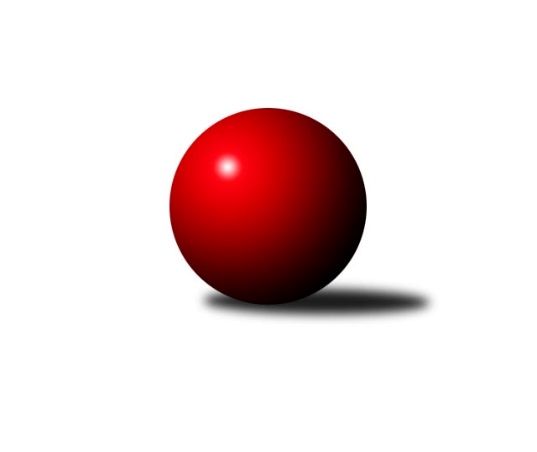 Č.3Ročník 2019/2020	29.9.2019Nejlepšího výkonu v tomto kole: 1671 dosáhlo družstvo: SKK K.Vary CKrajská soutěž 1.třídy KV 2019/2020Výsledky 3. kolaSouhrnný přehled výsledků:Kuželky Ji.Hazlov C	- Jáchymov C	0:12	1450:1648		26.9.So.Útvina B	- Loko Cheb D 	10:2	1552:1423		28.9.Kuželky Aš D	- Kuželky Aš F	12:0	1591:1433		28.9.SKK K.Vary D	- SKK K.Vary C	6:6	1650:1671		29.9.TJ Lomnice F	- Kuželky Aš E	2:10	1505:1568		29.9.Tabulka družstev:	1.	Kuželky Aš D	3	3	0	0	30 : 6 	 	 1597	6	2.	Jáchymov C	2	2	0	0	20 : 4 	 	 1595	4	3.	Kuželky Aš E	3	2	0	1	24 : 12 	 	 1582	4	4.	So.Útvina B	3	2	0	1	22 : 14 	 	 1550	4	5.	SKK K.Vary D	2	1	1	0	16 : 8 	 	 1574	3	6.	TJ Lomnice E	2	1	0	1	14 : 10 	 	 1499	2	7.	TJ Lomnice F	3	1	0	2	14 : 22 	 	 1550	2	8.	Loko Cheb D	3	1	0	2	14 : 22 	 	 1437	2	9.	Kuželky Ji.Hazlov C	3	1	0	2	12 : 24 	 	 1411	2	10.	SKK K.Vary C	3	0	1	2	10 : 26 	 	 1503	1	11.	Kuželky Aš F	3	0	0	3	4 : 32 	 	 1386	0Podrobné výsledky kola:	 Kuželky Ji.Hazlov C	1450	0:12	1648	Jáchymov C	Miloš Peka	 	 173 	 183 		356 	 0:2 	 406 	 	191 	 215		Sabina Heroldová	Jan Bartoš	 	 164 	 201 		365 	 0:2 	 414 	 	191 	 223		Miroslav Vlček	Ludmila Harazinová	 	 169 	 190 		359 	 0:2 	 411 	 	206 	 205		Hana Makarová	Vlasta Peková	 	 189 	 181 		370 	 0:2 	 417 	 	203 	 214		Martin Bezouškarozhodčí: Miroslava UtikalováNejlepší výkon utkání: 417 - Martin Bezouška	 So.Útvina B	1552	10:2	1423	Loko Cheb D 	Vít Červenka	 	 195 	 206 		401 	 2:0 	 375 	 	190 	 185		Michal Hric	Jiří Kubínek	 	 192 	 194 		386 	 2:0 	 302 	 	146 	 156		Ivan Rambousek	Luděk Pánek	 	 194 	 199 		393 	 2:0 	 347 	 	159 	 188		Jan Adam	Karel Pejšek	 	 180 	 192 		372 	 0:2 	 399 	 	186 	 213		Josef Chrastilrozhodčí: Jaroslav PatkaňNejlepší výkon utkání: 401 - Vít Červenka	 Kuželky Aš D	1591	12:0	1433	Kuželky Aš F	Václav Buďka	 	 200 	 217 		417 	 2:0 	 395 	 	212 	 183		Jiří Bláha	Milada Viewegová	 	 182 	 179 		361 	 2:0 	 332 	 	176 	 156		Františka Pokorná	Petra Bránická	 	 195 	 227 		422 	 2:0 	 341 	 	160 	 181		Libor Grüner	Marie Hertelová	 	 216 	 175 		391 	 2:0 	 365 	 	186 	 179		Jan Doskočilrozhodčí: Ivona MaškováNejlepší výkon utkání: 422 - Petra Bránická	 SKK K.Vary D	1650	6:6	1671	SKK K.Vary C	Jiří Mitáček st.	 	 208 	 184 		392 	 0:2 	 459 	 	233 	 226		Libor Kupka	Miroslav Špaček	 	 229 	 220 		449 	 2:0 	 413 	 	208 	 205		Pavel Pazdera	Irena Balcarová	 	 212 	 197 		409 	 2:0 	 401 	 	207 	 194		Blanka Martínková	Vladimír Čermák	 	 203 	 197 		400 	 2:0 	 398 	 	187 	 211		Blanka Peškovározhodčí: Václav ŠnajdrNejlepší výkon utkání: 459 - Libor Kupka	 TJ Lomnice F	1505	2:10	1568	Kuželky Aš E	Ladislav Litvák	 	 208 	 192 		400 	 2:0 	 397 	 	196 	 201		František Mazák nejml.	Rudolf Schimmer	 	 193 	 180 		373 	 0:2 	 384 	 	194 	 190		František Mazák ml.	František Krátký	 	 174 	 168 		342 	 0:2 	 389 	 	169 	 220		František Mazák st.	František Burian	 	 186 	 204 		390 	 0:2 	 398 	 	192 	 206		Anna Mistríkovározhodčí: Koňarik  JosefNejlepší výkon utkání: 400 - Ladislav LitvákPořadí jednotlivců:	jméno hráče	družstvo	celkem	plné	dorážka	chyby	poměr kuž.	Maximum	1.	Miroslav Špaček 	SKK K.Vary D	424.00	295.5	128.5	8.0	2/2	(449)	2.	Jiří Bláha 	Kuželky Aš F	418.75	287.3	131.5	7.8	2/2	(452)	3.	Miroslav Vlček 	Jáchymov C	418.50	282.5	136.0	4.0	2/2	(423)	4.	Libor Kupka 	SKK K.Vary C	415.00	283.5	131.5	4.0	2/2	(459)	5.	Václav Buďka 	Kuželky Aš D	414.25	288.5	125.8	7.8	2/2	(417)	6.	František Mazák  nejml.	Kuželky Aš E	406.00	284.0	122.0	9.5	2/2	(415)	7.	František Mazák  ml.	Kuželky Aš E	406.00	290.5	115.5	10.0	2/2	(428)	8.	Jaroslav Palán 	So.Útvina B	404.50	289.5	115.0	10.0	2/2	(406)	9.	Ivona Mašková 	Kuželky Aš D	403.50	287.5	116.0	7.5	2/2	(406)	10.	František Burian 	TJ Lomnice F	403.00	275.5	127.5	10.0	2/2	(416)	11.	Irena Balcarová 	SKK K.Vary D	402.50	283.5	119.0	12.5	2/2	(409)	12.	Rudolf Schimmer 	TJ Lomnice F	402.00	285.0	117.0	14.0	2/2	(431)	13.	Hana Makarová 	Jáchymov C	402.00	293.5	108.5	11.5	2/2	(411)	14.	František Mazák  st.	Kuželky Aš E	400.75	298.3	102.5	15.3	2/2	(419)	15.	Luděk Pánek 	So.Útvina B	394.25	278.3	116.0	9.0	2/2	(404)	16.	Ladislav Litvák 	TJ Lomnice F	392.75	275.5	117.3	10.3	2/2	(409)	17.	Jiří Kubínek 	So.Útvina B	392.50	278.5	114.0	11.0	2/2	(399)	18.	Petra Prouzová 	TJ Lomnice E	392.00	281.0	111.0	8.0	1/1	(392)	19.	Martin Bezouška 	Jáchymov C	390.50	281.5	109.0	10.5	2/2	(417)	20.	Luboš Kožíšek 	TJ Lomnice E	389.00	267.0	122.0	12.0	1/1	(389)	21.	Jiří Mitáček  st.	SKK K.Vary D	384.50	270.0	114.5	13.5	2/2	(392)	22.	Sabina Heroldová 	Jáchymov C	384.00	265.5	118.5	10.5	2/2	(406)	23.	Jiří Gabriško 	SKK K.Vary C	382.50	280.0	102.5	11.0	2/2	(422)	24.	Michal Hric 	Loko Cheb D 	380.33	273.7	106.7	12.7	3/3	(405)	25.	Milada Viewegová 	Kuželky Aš D	379.00	275.0	104.0	11.5	2/2	(397)	26.	Iva Knesplová Koubková 	TJ Lomnice E	377.50	267.5	110.0	12.5	1/1	(389)	27.	Filip Maňák 	TJ Lomnice E	375.00	287.0	88.0	13.0	1/1	(375)	28.	Jana Kožíšková 	TJ Lomnice E	372.00	248.0	124.0	11.0	1/1	(372)	29.	František Krátký 	TJ Lomnice F	370.00	256.5	113.5	11.8	2/2	(384)	30.	Karel Pejšek 	So.Útvina B	365.50	252.0	113.5	9.5	2/2	(372)	31.	Jan Bartoš 	Kuželky Ji.Hazlov C	365.25	269.8	95.5	16.5	2/2	(380)	32.	Lucie Kožíšková 	TJ Lomnice E	362.00	248.0	114.0	8.0	1/1	(362)	33.	Miloš Peka 	Kuželky Ji.Hazlov C	355.00	263.5	91.5	16.0	2/2	(356)	34.	Silva Trousilová 	TJ Lomnice E	353.00	239.0	114.0	11.0	1/1	(353)	35.	Vlasta Peková 	Kuželky Ji.Hazlov C	352.50	261.0	91.5	17.5	2/2	(370)	36.	Františka Pokorná 	Kuželky Aš F	349.50	258.5	91.0	13.8	2/2	(370)	37.	Jan Adam 	Loko Cheb D 	346.00	251.5	94.5	13.0	2/3	(347)	38.	Ivan Rambousek 	Loko Cheb D 	345.00	256.7	88.3	15.3	3/3	(424)	39.	Blanka Martínková 	SKK K.Vary C	329.75	236.0	93.8	15.3	2/2	(401)	40.	Ivana Grünerová 	Kuželky Aš F	306.00	242.5	63.5	22.5	2/2	(333)	41.	Libor Grüner 	Kuželky Aš F	304.00	220.3	83.8	23.5	2/2	(341)		Pavel Pazdera 	SKK K.Vary C	413.00	319.0	94.0	17.0	1/2	(413)		Blanka Pešková 	SKK K.Vary C	406.50	297.0	109.5	11.0	1/2	(415)		Václav Střeska 	Kuželky Aš E	406.00	282.0	124.0	11.0	1/2	(406)		Vít Červenka 	So.Útvina B	406.00	285.5	120.5	6.5	1/2	(411)		Vladimír Čermák 	SKK K.Vary D	400.00	276.0	124.0	13.0	1/2	(400)		Josef Chrastil 	Loko Cheb D 	399.00	273.0	126.0	5.0	1/3	(399)		Marie Hertelová 	Kuželky Aš D	398.50	283.0	115.5	8.5	1/2	(406)		Anna Mistríková 	Kuželky Aš E	398.00	299.0	99.0	17.0	1/2	(398)		Petra Bránická 	Kuželky Aš D	397.50	282.0	115.5	10.5	1/2	(422)		Daniel Hussar 	Loko Cheb D 	393.00	271.0	122.0	13.0	1/3	(393)		Anna Davídková 	Kuželky Aš D	386.00	272.0	114.0	8.0	1/2	(386)		Milan Fanta 	Kuželky Ji.Hazlov C	377.00	270.0	107.0	8.0	1/2	(377)		Josef Koňarik 	TJ Lomnice F	374.00	271.0	103.0	13.0	1/2	(374)		Radovan Duhai 	Kuželky Aš E	366.00	264.5	101.5	15.5	1/2	(378)		Jan Doskočil 	Kuželky Aš F	365.00	250.0	115.0	17.0	1/2	(365)		Petra Svobodová 	Loko Cheb D 	365.00	269.0	96.0	15.0	1/3	(365)		Miroslava Utikalová 	Kuželky Ji.Hazlov C	353.00	252.0	101.0	10.0	1/2	(353)		Ludmila Harazinová 	Kuželky Ji.Hazlov C	332.50	252.5	80.0	22.0	1/2	(359)		Veronika Fantová 	Kuželky Ji.Hazlov C	330.00	251.0	79.0	19.0	1/2	(330)		Josef Vančo 	SKK K.Vary D	325.00	254.0	71.0	15.0	1/2	(325)		Jitka Červenková 	So.Útvina B	324.00	247.0	77.0	17.0	1/2	(324)		Tereza Burianová 	TJ Lomnice F	317.00	231.0	86.0	16.0	1/2	(317)		Hana Hiřmanová 	Loko Cheb D 	287.00	205.0	82.0	19.0	1/3	(287)Sportovně technické informace:Starty náhradníků:registrační číslo	jméno a příjmení 	datum startu 	družstvo	číslo startu13858	Miroslav Vlček	26.09.2019	Jáchymov C	2x
Hráči dopsaní na soupisku:registrační číslo	jméno a příjmení 	datum startu 	družstvo	Program dalšího kola:4. kolo5.10.2019	so	9:00	Kuželky Aš E - Kuželky Ji.Hazlov C	5.10.2019	so	12:00	SKK K.Vary C - Kuželky Aš D	5.10.2019	so	14:30	Kuželky Aš F - Jáchymov C	5.10.2019	so	15:00	Loko Cheb D  - TJ Lomnice E	5.10.2019	so	17:00	SKK K.Vary D - So.Útvina B				TJ Lomnice F - -- volný los --	Nejlepší šestka kola - absolutněNejlepší šestka kola - absolutněNejlepší šestka kola - absolutněNejlepší šestka kola - absolutněNejlepší šestka kola - dle průměru kuželenNejlepší šestka kola - dle průměru kuželenNejlepší šestka kola - dle průměru kuželenNejlepší šestka kola - dle průměru kuželenNejlepší šestka kola - dle průměru kuželenPočetJménoNázev týmuVýkonPočetJménoNázev týmuPrůměr (%)Výkon1xLibor KupkaSKK K.Vary C 4591xLibor KupkaSKK K.Vary C 115.354591xMiroslav ŠpačekSKK K.Vary D4491xMiroslav ŠpačekSKK K.Vary D112.844491xPetra BránickáKuželky Aš D4221xPetra BránickáKuželky Aš D110.474221xMartin BezouškaJáchymov C4172xVít ČervenkaÚtvina B109.924013xVáclav BuďkaKuželky Aš D4171xJosef ChrastilLoko Cheb D109.373992xMiroslav VlčekJáchymov C4142xVáclav BuďkaKuželky Aš D109.16417